Instytut Humanistyczno-Artystyczny. Projektowanie graficzne I stopnia.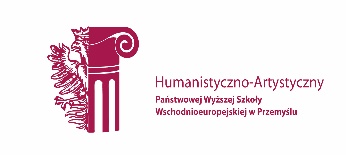                                                           karta ZAJĘĆ (SYLABUS)1.  Zajęcia i ich usytuowanie w harmonogramie realizacji programu2. Formy zajęć dydaktycznych i ich wymiar w harmonogramie realizacji programu studiów.3. Cele zajęć  C 1 - Poszukiwania, porządkowania i wykorzystywania informacji z różnych źródeł oraz efektywnego posługiwania się technologią informacyjną i komunikacyjną.C 2- zapoznanie się z konstrukcją programów do edycji wektorowej i rastrowej(bitmapowej) takimi jak Corel Draw, Adobe Illustrator oraz Photoshop.C 3 - Sprawne posługiwanie się programami graficznymi w celu przygotowania do wykonywania projektów i opracowań podstawowych form grafiki wydawniczej i użytkowej.4. Wymagania wstępne w zakresie wiedzy, umiejętności i innych kompetencji.Przedmiot Edytorstwo wektorowe wprowadza studentów, mających już za sobą zajęcia z podstaw obsługi komputera, w szeroko pojęte zagadnienia technologii cyfrowych, stanowiąc przygotowanie do praktycznych działań w dziedzinie wizualizacji projektów graficznych i multimedialnych.  5. Efekty uczenia się dla zajęć , wraz z odniesieniem do kierunkowych  efektów uczenia się .6. Treści kształcenia – oddzielnie dla każdej formy zajęć dydaktycznych           ( W- wykład, K- konwersatorium, L- laboratorium, P- projekt, PZ- praktyka zawodowa)P-projekt7. Metody weryfikacji efektów uczenia się w odniesieniu do poszczególnych efektów.8. Narzędzia dydaktyczne9. Ocena osiągniętych efektów uczenia się9.1. Sposoby oceny Ocena formującaOcena podsumowująca9.2. Kryteria ocenyBierze się pod uwagę zarówno ocenę osiągniętego poziomu, jak i rozwój, umiejętność techniczno-warsztatową. Aktywne uczestnictwo w zajęciach poprzedzone wnikliwą analizą zadanego problemu; rzetelność wykonywania  zadań, kreatywność artystyczna, samodzielność i dojrzałość twórcza. 10. Literatura podstawowa i uzupełniająca:Literatura podstawowa:J. T. Drew &S. A. Mayer, Zarządzanie kolorem, Wydawnictwo Arkad, 2014.A. Frutiger, Człowiek i jego znaki, Wydawnictwo 2d2.pl, 2022.D. Airey, Logo Design Love. Tworzenie genialnych logotypów. Nowa odsłona, Wydawnictwo Helion, 2018.V. Glitschka, Grafika wektorowa. Szkolenie podstawowe, Wydawnictwo Helion, 2016.B. Wood, Adobe Illustrator PL. Oficjalny podręcznik. Edycja 2020, Wydawnictwo Helion, 2021.Literatura uzupełniająca: R. Zimek, Ł. Oberlan, ABC grafiki komputerowej, Wyd. Helion 2004.S. Powers, Grafika w Internecie, Wyd. Helion, 2012.Q. Newark, Co to jest projektowanie graficzne?, Wyd. Arkady, 2022.11. Macierz realizacji zajęć12. Obciążenie pracą studenta13. Zatwierdzenie karty zajęć do realizacji.Odpowiedzialny za zajęcia:                                                                              Dyrektor Instytutu:Przemyśl, dnia  …1.Jednostka prowadząca kierunek studiówInstytut Humanistyczno-Artystyczny2. Nazwa kierunku studiówProjektowanie Graficzne3. Forma prowadzenia studiówstacjonarne4. Profil studiówpraktyczny5. Poziom kształcenia studia I stopnia6. Nazwa zajęćEdytory wektorowe7. Kod zajęćPG K028. Poziom/kategoria zajęćZajęcia kształcenia kierunkowego (zkk)9. Status przedmiotuObowiązkowy10. Usytuowanie zajęć w harmonogramie realizacji zajęćSemestr I11. Język wykładowypolski12.Liczba punktów ECTSSem I - 3 pkt. ECTS 13. Koordynator zajęćMgr Damian Borowiak14. Odpowiedzialny za realizację zajęćMgr Damian BorowiakWykładWĆwiczeniaCKonwersatoriumKLaboratoriumLProjektPPraktykaPZInne----Sem I – 45 h--Lp.Opis efektów uczenia się dla zajęćOdniesienie do kierunkowych efektów uczenia sie - identyfikator kierunkowych efektów uczenia sięW_01Zna specyfikę i możliwości programów komputerowych (Adobe Illustartor, Corel Draw) oraz Photoshop i wie, które z nich nadają się do realizacji projektów graficznych w przedmiocie edytory wektorowe.K_W08W_02Wie o różnicach przy projektowaniu prac do druku i dla mediów elektronicznych i efektywnego wykorzystania technologii informacyjnej i komunikacyjnej.K_W09U_01Potrafi umiejętnie korzystać z wiedzy o komputerowych programach graficznych jak Adobe Illustrator w celu wizualizacji koncepcji projektowych i opracowań podstawowych form grafiki wydawniczej i użytkowej.K_U03U_02Przyswoił umiejętności w posługiwaniu się narzędziami warsztatu artystycznego takimi jak: sprzęt fotograficzny, filmowy w które pozwalają na realizację projektów z wykorzystaniem szerszego warsztatu projektowegoK_U05K_01Posiada świadomość konieczności stałego uzupełniania swoich wiadomości  i umiejętności, szczególnie w świetle poszerzającej się wiedzy i rozwoju technologicznego i jest zdolny do podejmowania działań twórczych wykorzystują zdobytą wiedzę i rozwija ją w kreatywnym działaniu.K_K01K_02Wykazuje się umiejętnościami zbierania, analizowania i interpretowania informacji a pozyskaną wiedzę wykorzystuje w praktycznych działaniach projektowych w zależności od wykonywanego zadania i oczekiwań odbiorcy. K_K03Lp.Tematyka zajęć – szczegółowy opis bloków tematycznych semestr  IL. godzinP 1Podstawowe funkcje programu Adobe Illustrator •Rysunek rastrowy a wektorowy.•Pasek narzędzi•Klawisze i kombinacje klawiszy  •Transformacja obiektów.9 hP 2Wykorzystanie możliwości poprzez stosowanie węzłów w grafice wektorowej.•Krzywe Beziera•Punkty kontrolne•Dodawanie i usuwanie węzłów•Rodzaje węzłów•Przekształcanie segmentów•Zmiana kształtów krzywych9 hP 3Ćwiczenie kolorystyczne. Palety barw w grafice komputerowej. Barwna kompozycja geometryczna.•Wypełnianie kolorem i deseniem•Modele kolorów•Omówienie narzędzia  „pipeta”•Tekstury, wypełnienie teksturą9 hP 4Kształtowanie obiektów, zagadnienia światła i cienia, ćwiczenia na bazie programu Adobe Illustrator, wykorzystanie funkcji programu.  •Nadawanie konturów•Pióro konturu•Pole kaligrafia•Wyrównanie obiektów•Spawanie, przycinanie, część wspólna •Zarządzanie obiektami•Polecenie oddziel•Omówienie narzędzia interaktywna przeźroczystość, interaktywny cień9 hP 5Twórcze przekształcanie liter. Znak graficzny – logo zbudowane z własnych inicjałów. •Dodawanie i usuwanie węzłów•Rodzaje węzłów•Przekształcanie segmentów•Zmiana kształtów krzywych9 hRazemRazem45Symbol efektu uczenia sięForma weryfikacjiForma weryfikacjiForma weryfikacjiForma weryfikacjiForma weryfikacjiForma weryfikacjiForma weryfikacjiSymbol efektu uczenia sięEgzamin ustnyEgzamin pisemnyKolokwiumProjektSprawdzian wejściowysprawozdanieInneW_01xRozmowa indywidualnaW_02xRozmowa indywidualnaU_01XPrzegląd pracU_02XPrzegląd pracK_01XPrzegląd pracK_02XPrzegląd pracSymbolForma zajęćN 1Wykład wprowadzający do zagadnień związanych z przedmiotem połączony z prezentacją dzieł, realizacji projektowych.N 2Projekt artystyczny połączony z indywidualnymi i grupowymi korektami. Przeglądy podczas realizacji ćwiczeń praktycznych opartych na realizacji projektów. Konsultacje w trakcie pracy, indywidualne omówienie zadania po zakończeniu projektu;N 3Całościowy przegląd dokonań / dyskusja stanowiąca podsumowanie etapu pracy, ustalany indywidualnie z każdym studentem i na każdym etapie realizacji zadania.F1Ocena za realizację projektu 1 w sem. IF2Ocena za realizację projektu 2 w sem. IF3Ocena za realizację projektu 3 w sem. IF4Ocena za realizację projektu 4 w sem. IF5Ocena za realizację projektu 5 w sem. IP1Zaliczenie egzamin za I semestr na podstawie oceny F1, F2, F3, F4, F5 (średnia zwykła)Symbol efektu kształceniaNa ocenę 3Na ocenę 3,5Na ocenę 4Na ocenę 4,5Na ocenę 5W_01, W_02Osiągnięcie zakładanych efektów uczenia się z pominięciem niektórych ważnych aspektów z obszaru i grafiki użytkowej w szczególności z zakresu znajomości programu komputerowego przeznaczonego do wizualizacji projektów graficznych i multimedialnych. Posiada wiedzę na poziomie podstawowym o różnicach w projektowaniu do druku a do mediów.Osiągnięcie zakładanych efektów uczenia się z pominięciem niektórych istotnych aspektów wiedzy o środkach warsztatowych z zakresu grafiki wektorowej. Student ma podstawową wiedzę z zakresu  znajomości programów komputerowych  Adobe InDesign i Illustraor.Osiągnięcie zakładanych efektów uczenia się z pominięciem niektórych mniej istotnych aspektów z zakresu wiedzy o środkach warsztatowych i formalnych umożliwiających świadomą kreację artystyczną. Student ma poszerzoną wiedzę z zakresu znajomości programów komputerowych.Osiągnięcie zakładanych efektów uczenia się obejmujących wszystkie istotne aspekty z pewnymi nieścisłościami z zakresu wiedzy o środkach warsztatowych i formalnych umożliwiających świadomą kreację artystyczną. Posiada wiedzę w posługiwaniu się programami graficznymi do edycji wektorowej.Osiągnięcie zakładanych efektów uczenia się obejmujących wszystkie istotne aspekty z zakresu wiedzy o środkach warsztatowych i formalnych umożliwiających świadomą kreację artystyczną wykorzystaniem cyfrowego medium. U_01, U_02Student osiągnął elementarne umiejętności z zakresu ocenianego efektu. Obecność na zajęciach,  zaliczenie wszystkich zadań, Ogólna sprawność manualna i warsztatowa. Spełnienie podstawowych wymagań przy realizacji zadań projektowych. Student uczęszcza na zajęcia, rozumie przekazywane treści i wykonuje polecenia związane z realizowanym projektem.Student osiągnął  zakładane efekty uczenia się. Obecność na zajęciach, zaliczenie wszystkich zadań, opanowanie materiału na poziomie podstawowym. Potrafi posługiwać się programami, Adobe Photoshop i Illustraor w stopniu pozwalającym na realizację ćwiczeń.Student osiągnął umiejętności z zakresu ocenianego efektu. Zdecydowanie wyróżniająca się w grupie realizacja zadań problemowych. Wykazuje się zdobytą wiedzą podczas zajęć ale również pochodzącą z innych źródeł.Student osiągnął umiejętności z zakresu ocenianego efektu. Aktywny udział w zajęciach a także, zaangażowanie, postępy i systematyczna praca. Bierze się pod uwagę zarówno ocenę osiągniętego poziomu, jak i rozwój (inwencja i umiejętność realizowania zadań.Student osiągnął w stopniu zaawansowanym umiejętności z zakresu ocenianego efektu uczenia się.. Zaawansowanie warsztatowe i właściwy dobór środków artystycznych do wyrażenia własnej artystycznej wizji. Poszukiwanie nieszablonowych rozwiązań i subiektywna interpretacja tematu. Pomysłowość i oryginalność wykonanych zadań. K_01, K_02Student posiada w stopniu elementarnym świadomości w zakresie ocenianego efektu obejmującego kompetencje zawodowe i społeczne i powinien być świadomy  konieczności stałego uzupełniania swoich wiadomości. Posiada na poziomie podstawowym umiejętność zbierania, analizowania i interpretowania informacji.Student posiada świadomość w zakresie ocenianego efektu obejmującego kompetencje zawodowe i społeczne.  Wie o konieczności stałego uzupełniania swoich wiadomości, umiejętności i rozwija je w kreatywnym działaniu. Podejmuje działania obejmujące rozwiazywanie problemów przekazu artystycznego przy wykorzystaniu intuicji i nabytej wiedzy.Student posiada ponad przeciętną świadomość w zakresie ocenianego efektu obejmującego kompetencje zawodowe i społeczne.Jest zdolny do samodzielnych zadań przy wykorzystaniu zdobytej wiedzy. Samodzielnie podejmuje niezależne prace, wykazując się umiejętnościami zbierania, analizowania i interpretowania informacji.Symbol efektu uczenia sięOdniesienie efektu do efektów zdefiniowanych dla programuCelePrzedmiotuTreści programoweNarzędzia dydaktyczneSposoby ocenyW_01K_W08C 1, C 2, C 3P1, P2, P3, P4, P5N1, N2F1, F2, F3, F4, F5W_02K_W09C 1, C 2, C 3P1, P2, P3, P4, P5N1, N2F1, F2, F3, F4, F5 U_01K_U03C 1, C 2, C 3P1, P2, P3, P4, P5N1, N2F1, F2, F3, F4, F5 U_02K_U05C 1, C 2, C 3P1, P2, P3, P4, P5N2, N3F1, F2, F3, F4, F5 K_01K_K01C 1, C 2, C 3P1, P2, P3, P4, P5N2, N3F1, F2, F3, F4, F5 K_02K_K03C 1, C 2, C 3P1, P2, P3, P4, P5N2, N3F1, F2, F3, F4, F5 Forma aktywnościŚrednia liczba godzin na zrealizowanie aktywnościUDZIAŁ W WYKŁADACH/UDZIAŁ W ĆWICZENIACH/UDZIAŁ W KONWERSATORIACH/LABOLATORIACH/ PROJEKTACH45UDZIAŁ W PRAKTYCE ZAWODOWEJ/UDZIAŁ NAUCZYCIELA AKADEMICKIEGO W EGZAMINIE (SEMESTRALNY PRZEGLĄD PRAC)1UDZIAŁ W KONSULTACJACH2                                                                        Suma godzin kontaktowych48SAMODZIELNE STUDIOWANIE TREŚCI WYKŁADÓW/SAMODZIELNE PRZYGOTOWANIE DO ZAJĘĆ KSZTAŁTYJĄCYCH UMIEJETNOŚCI PRAKTYCZNE23 PRZYGOTOWANIE DO KONSULTACJI2PRZYGOTOWANIE DO EGZAMINU I KOLOKWIÓW (SEMESTRALNY PRZEGLĄD PRAC)2Suma godzin pracy własnej studenta68Sumaryczne obciążenie studenta75LICZBA PUNKTÓW ECTS ZA ZAJĘCIASem I - 3 pkt. ECTSOBCIĄŻENIE STUDENTA ZAJĘCIAMI KSZTAŁTUJACYMI UMIEJĘTNOŚCI PRAKTYCZNE68LICZBA PUNKTÓW ECTS ZA ZAJĘCIA KSZTAŁCUJĄCE UMIEJĘTNOŚCI  PRAKTYCZNESem I - 3 pkt. ECTS